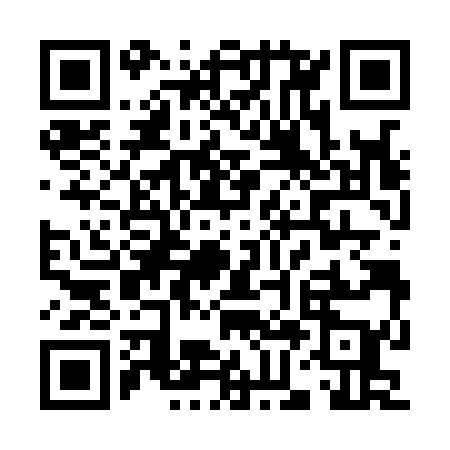 Ramadan times for Bimbouloulou, CongoMon 11 Mar 2024 - Wed 10 Apr 2024High Latitude Method: NonePrayer Calculation Method: Muslim World LeagueAsar Calculation Method: ShafiPrayer times provided by https://www.salahtimes.comDateDayFajrSuhurSunriseDhuhrAsrIftarMaghribIsha11Mon4:584:586:0712:123:146:166:167:2112Tue4:584:586:0712:113:156:166:167:2113Wed4:584:586:0712:113:156:156:157:2014Thu4:584:586:0712:113:156:156:157:2015Fri4:584:586:0712:103:166:146:147:1916Sat4:574:576:0612:103:166:146:147:1917Sun4:574:576:0612:103:166:136:137:1818Mon4:574:576:0612:103:176:136:137:1819Tue4:574:576:0612:093:176:136:137:1820Wed4:574:576:0612:093:176:126:127:1721Thu4:574:576:0612:093:186:126:127:1722Fri4:574:576:0512:083:186:116:117:1623Sat4:564:566:0512:083:186:116:117:1624Sun4:564:566:0512:083:186:116:117:1525Mon4:564:566:0512:083:186:106:107:1526Tue4:564:566:0512:073:196:106:107:1527Wed4:564:566:0512:073:196:096:097:1428Thu4:554:556:0412:073:196:096:097:1429Fri4:554:556:0412:063:196:086:087:1330Sat4:554:556:0412:063:196:086:087:1331Sun4:554:556:0412:063:196:086:087:131Mon4:554:556:0412:053:196:076:077:122Tue4:544:546:0312:053:206:076:077:123Wed4:544:546:0312:053:206:066:067:114Thu4:544:546:0312:053:206:066:067:115Fri4:544:546:0312:043:206:066:067:116Sat4:544:546:0312:043:206:056:057:107Sun4:534:536:0312:043:206:056:057:108Mon4:534:536:0212:033:206:046:047:109Tue4:534:536:0212:033:206:046:047:0910Wed4:534:536:0212:033:206:046:047:09